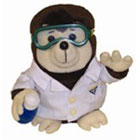 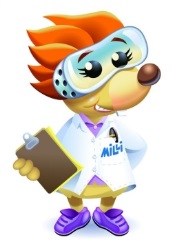 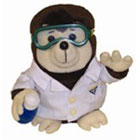 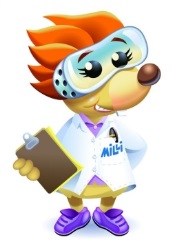 A mole is an animal it has THREE FEET:GRAMS, PARTICLES AND LITERSWhen you go up, you divide!When you go down, you multiply!ROLEY MOLEYA mole is an animal it has THREE FEET:GRAMS, PARTICLES AND LITERSWhen you go up, you divide!When you go down, you multiply!ROLEY MOLEY